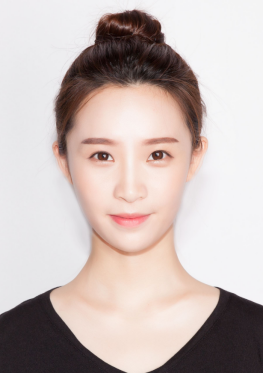 速写[求职意向]   13700000000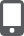 教育背景餐饮服务员（实习）123456@docer.com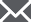 